Razgovor i promjena boje.Na scenu dodajmo prikaz Boy1 i podlogu urban4. Naredbom go to x smještamo prikaz na željenu poziciju. Nakon toga prikaz se predstavlja :“Ja se zovem Ivo, ja sam duh“ -2sec, zatim promijeni prozirnost pomoću efekta ghost (duh –naredba change). Zatim je proziran 2 sekunde (naredba wait) te mu vraćamo prozirnost pomoću naredbe change a vrijednost stavljamo na -40 da ga vratimo u normalu a na kraju kaže „Idem ja na posao.“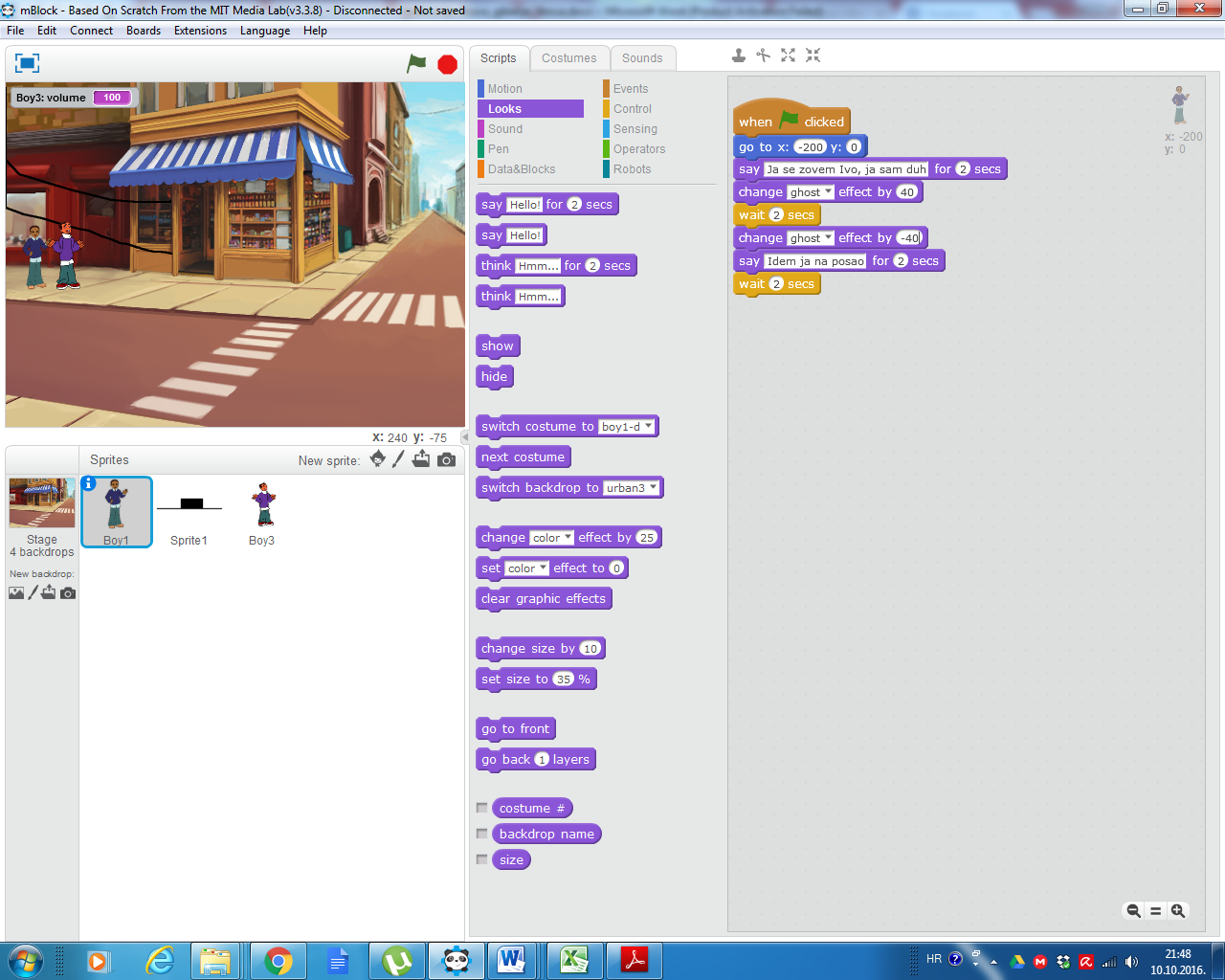 Na istu pozadinu ćemo postaviti 2 prikaza , boy1 i boy3. Kod komuniciranja moramo paziti da prikazi ne izgovaraju tekst u isto vrijeme. Komunikaciju za Boy1 ćemo postaviti kao na slici.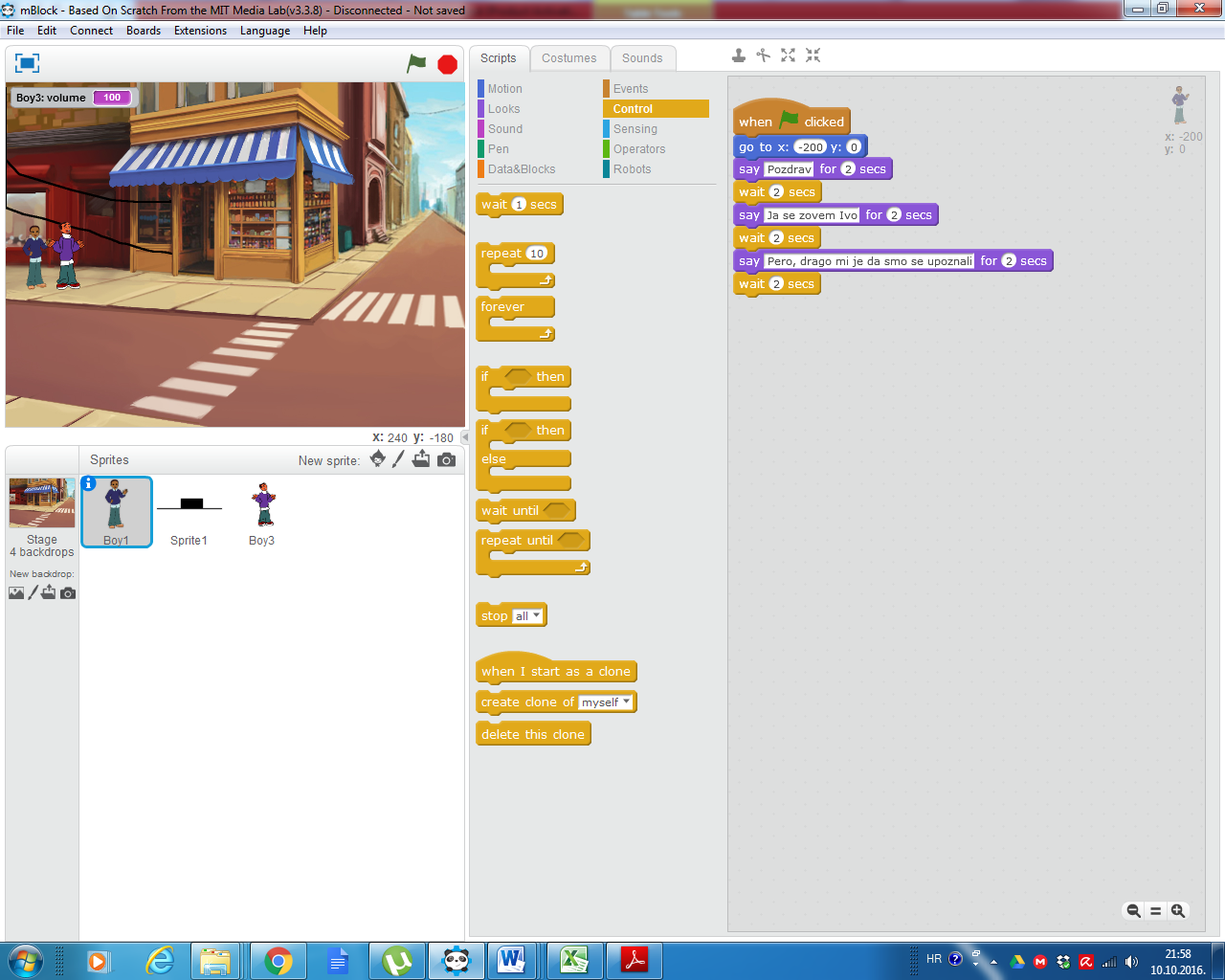 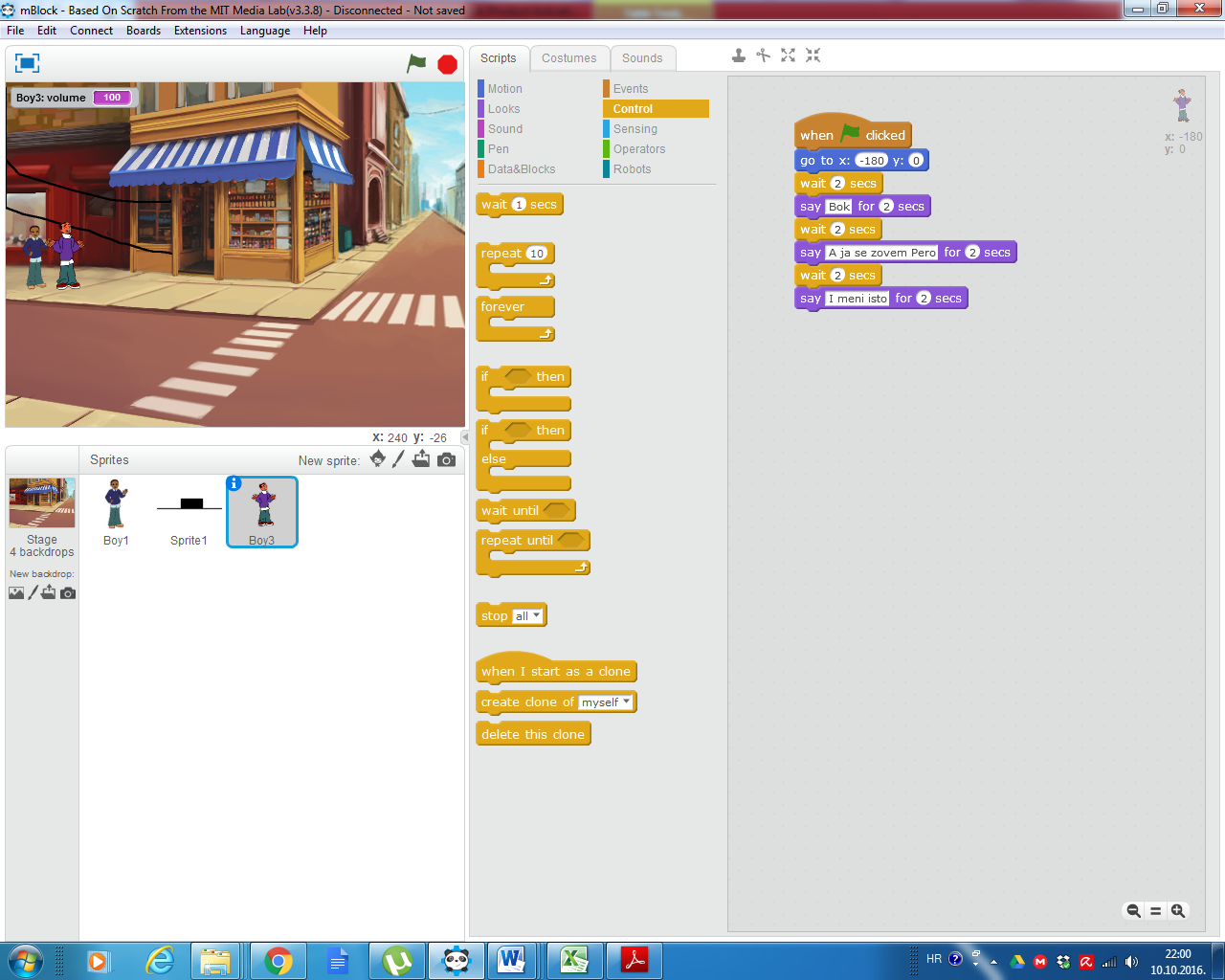 Prikaz Boy3 će imati sljedeći kodPostavimo  na istu podlogu prikaze boy1,boy3 i cassy kao na slici (ako treba smanjujemo prikaze).Dečki razgovaraju dok Cassy ne dođe blizu njih (naredba Glide). Kada ona dođe blizu dečki promijene boju (naredba Change, color postaviti na 30).... Čitav razgovor teče ovako: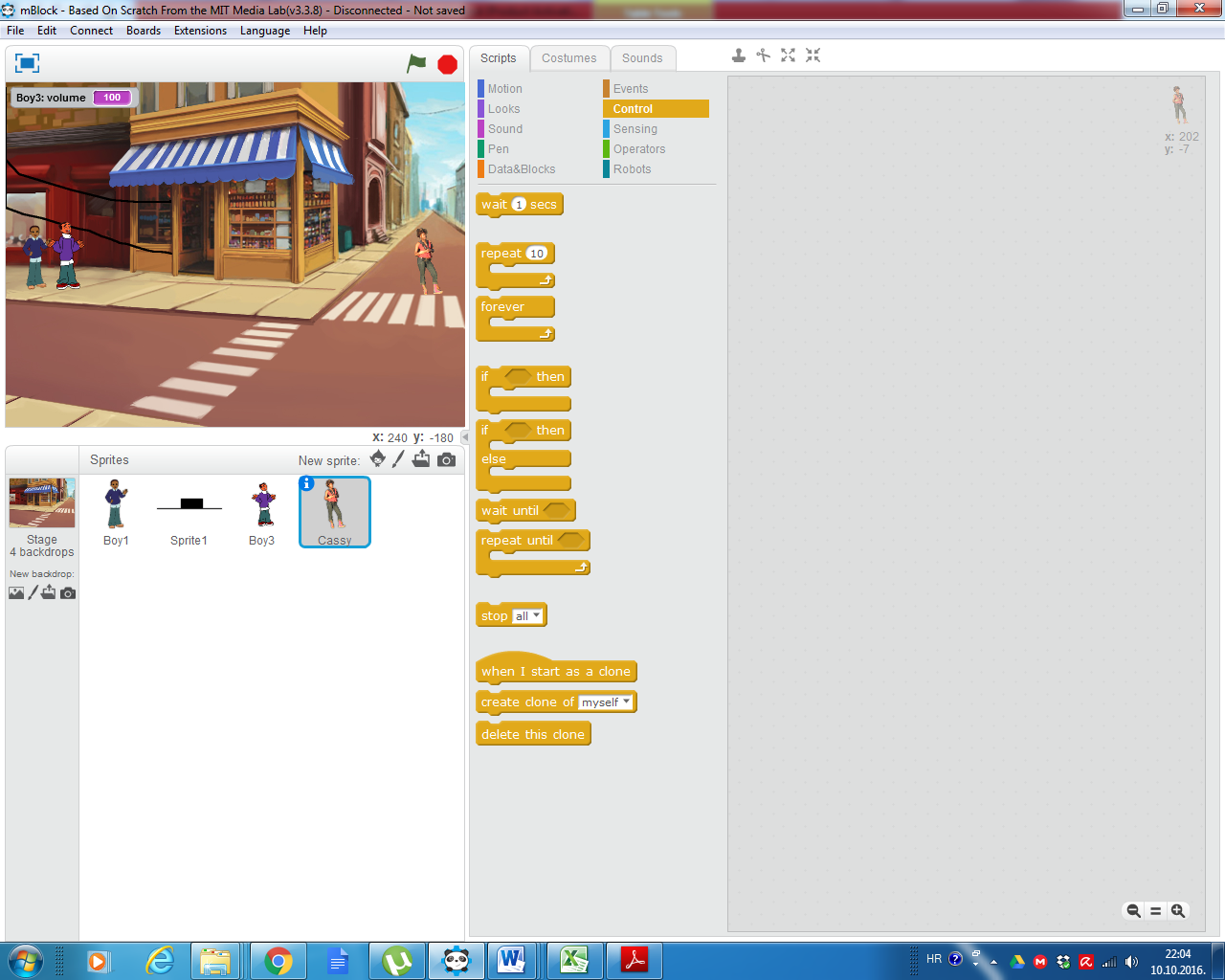 (Cassy kreće prema dečkima)Boy1:Bok PeroBoy3 Bok IvoBoy1:Opet se srećemoBoy3: ha da, čudan je život(Cassy dolazi, dečki mijenjaju boju na jednu sekundu i potom se vraćaju na normalno)Cassy: Pozdrav dečkiBoy1 i Boy2 u isto vrijeme: BookCassy: Dečki da li mi možete reći gdje je ovdje bazenBoy3:Mislim da je 100 metara ravnoBoy1:Ja mislim da ima i manje od 100 metaraCassy: Dečki hvala, vrlo ste ljubazniBoy1: kako se zoveš?(Cassy je promijenila boju na 1 sekundu i potom se vratila na normalnu boju.)Cassy:zovem se CassyBoy 3:možemo jednom svi skupa otići na sladoled(Cassy je promijenila boju na 1 sekundu i potom se vratila na normalnu boju.)Cassy:Naravno  dečki, bilo bi mi drago, pozdrav(cassy odlazi sa stagea)(Cassy kreće prema dečkima)Boy1:Bok PeroBoy3 Bok IvoBoy1:Opet se srećemoBoy3: ha da, čudan je život(Cassy dolazi, dečki mijenjaju boju na jednu sekundu i potom se vraćaju na normalno)Cassy: Pozdrav dečkiBoy1 i Boy2 u isto vrijeme: BookCassy: Dečki da li mi možete reći gdje je ovdje bazenBoy3:Mislim da je 100 metara ravnoBoy1:Ja mislim da ima i manje od 100 metaraCassy: Dečki hvala, vrlo ste ljubazniBoy1: kako se zoveš?(Cassy je promijenila boju na 1 sekundu i potom se vratila na normalnu boju.)Cassy:zovem se CassyBoy 3:možemo jednom svi skupa otići na sladoled(Cassy je promijenila boju na 1 sekundu i potom se vratila na normalnu boju.)Cassy:Naravno  dečki, bilo bi mi drago, pozdrav(cassy odlazi sa stagea)